ИЗОБРАЖЕНИЯ ЗНАКА СООТВЕТСТВИЯСИСТЕМЫ ДОБРОВОЛЬНОЙ СЕРТИФИКАЦИИ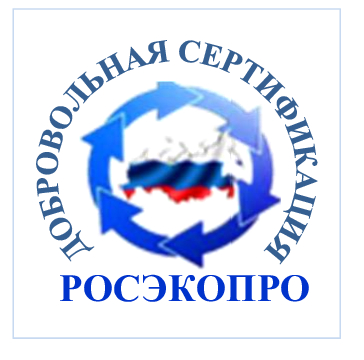 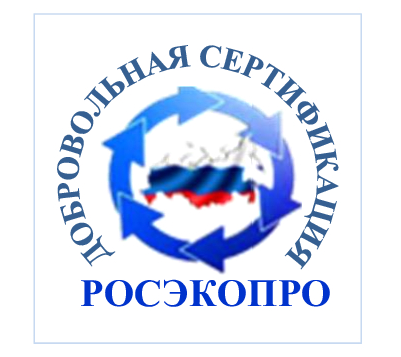 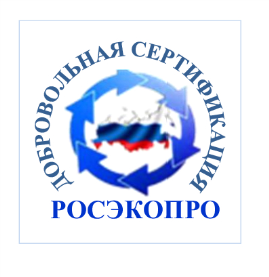 